KARNATAKA STATE WAREHOUSING CORPORATION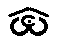 #43, Primrose Road  Bangalore – 560 025      Fax: 080-23415672	e-mail: gmcom.kswc@gmail.com,   mdkswc2018@gmail.com   Phone : 080-23415679                                                     Web:www.karnatakawarehousing.in    No. KSWC/Com-4/ Mob-Twr/         / 2022-23                                  Date:  13.05.2022TENDER- NOTIFICATIONThe Corporation has invited tender for installation of Mobile /Telecom tower at warehouse centers by availing KSWC ground space in the respective warehouse premises on 16.05.2022.  The last date for submission of tender through online will be 15.06.2022 up to 5.00 P.M. The Pre-bid meeting will be on 30.05.2022 at 12.00 PM. Opening of Technical bid is on 18.06.2022 at 11.30 A.M, opening of Financial bid will be intimated to the qualified bidders. For tender documents and more details Please visit www.eproc.karnartaka.gov.in from 16.05.2022 or call helpline No. 080-46010000 /080-22631200 and Deputy General Manager -8277070838                                                                                                                                                       Sd/-     MANAGING DIRECTOR 